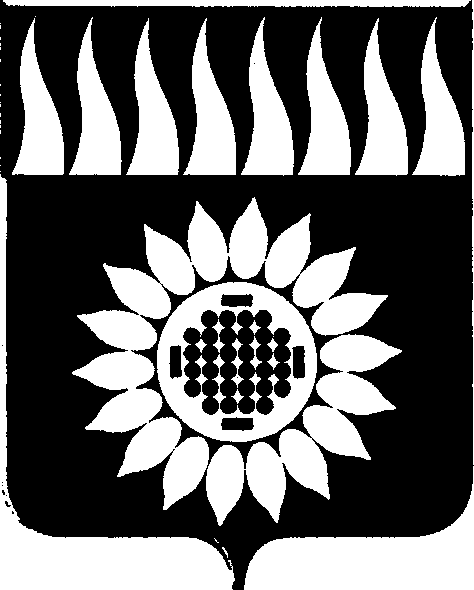 ГОРОДСКОЙ ОКРУГ ЗАРЕЧНЫЙД У М Ашестой  созыв_____________________________________________________________________________________________________ВОСЕМЬДЕСЯТ СЕДЬМОЕ ОЧЕРЕДНОЕ ЗАСЕДАНИЕР Е Ш Е Н И Е30.08.2021 № 73-РО включении жилых помещений в Перечень жилых помещений муниципального жилищного фонда по видам в зависимости от целей использования    В соответствии со ст. ст. 60, 99 ЖК РФ, постановлением Правительства РФ от 26.01.2006 №42 «Об утверждении Правил отнесения жилого помещения к специализированному жилищному фонду и типовых договоров найма специализированных жилых помещений», положением о порядке формирования муниципального жилищного фонда городского округа Заречный, утвержденным решением Думы городского округа Заречный от 27.06.2013 № 77-Р, учитывая рекомендации общественной комиссии по жилищным вопросам городского округа Заречный (выписка из протокола № 3 от 19.08.2021 прилагается), на основании ст. 25 Устава городского округа Заречный            Дума решила:1. Исключить из Перечня жилых помещений муниципального специализированного жилищного фонда и включить в Перечень жилых помещений муниципального жилищного фонда социального использования следующие жилые помещения:1) г. Заречный, ул. Лермонтова, д. 29а, ком. 310;2) г. Заречный, ул. Мира, д. 6, ком. 22.2. Исключить из Перечня жилых помещений муниципального жилищного фонда коммерческого использования и включить в Перечень жилых помещений специализированного муниципального жилищного фонда следующие жилые помещения:1) г. Заречный, ул. Олимпийская, д. 1, кв.21;2) г. Заречный, ул. Олимпийская, д. 1, кв. 59.3. Исключить из Перечня жилых помещений муниципального жилищного фонда социального использования и включить в Перечень жилых помещений муниципального жилищного фонда коммерческого использования следующие жилые помещения:1) г. Заречный, ул. Лермонтова, д. 29а, ком. 418;2) г. Заречный, ул. Лермонтова, д. 29а, ком. 421;3) г. Заречный, ул. Мира, д. 6, ком. 24.Председатель Думы городского округа 		                       А.А. КузнецовГлава городского округа Заречный			                         А.В. Захарцев